ALL Household Members (including not residing in the house but contributing/supporting household income)If necessary, fill out an extra form if household greater than 10 people. Household Members With a Disability from the list above.APPLICANT CERTIFICATIONMUNICIPALITY CERTIFICATIONNameMarital Status Date of BirthMale/FemaleAverage income from the last 3 years prior to COVID-19Source of income. If none, please indicate if unemployed, student etcSocial Security #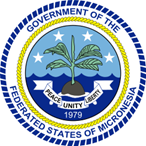 APPLICANT’S NAME (Last, First, Middle)CITIZENSHIP:CITIZENSHIP:ADDRESS (Village, Island, State)FSM SOCIAL SECURITY NUMBER FSM SOCIAL SECURITY NUMBER ADDRESS (Village, Island, State)SEX:	 Male	 FemaleSEX:	 Male	 FemaleE-MAIL ADDRESS:DATE OF BIRTH:        DATE OF BIRTH:        E-MAIL ADDRESS:AVERAGE INCOME from last 3 years: $      AVERAGE INCOME from last 3 years: $      TELEPHONE NUMBER (Home):       MOBILE Number :       MARITAL STATUS:   SingleMarried                                            SeparateDivorced                                            WidowedMARITAL STATUS:   SingleMarried                                            SeparateDivorced                                            WidowedHead of the Household          Yes	 NoIf no, please indicate the name of the head of household _______________________OCCUPATION:OCCUPATION:NameNature of DisabilityPlease indicate if enrolled/entitled to any social assistanceDECLARATION BY HEAD OF HOUSEHOLD:I hereby submit this application for Low Income Household assistance to FSM households affected by the COVID-19 Pandemic Health Emergency Declaration. All information provided herein are a true and accurate record for myself and my family members listed under this application.  I understand that should the FSM Government find that any information provided herein is false, they will be able to seek recovery of all or part of any monies paid to me DECLARATION BY HEAD OF HOUSEHOLD:I hereby submit this application for Low Income Household assistance to FSM households affected by the COVID-19 Pandemic Health Emergency Declaration. All information provided herein are a true and accurate record for myself and my family members listed under this application.  I understand that should the FSM Government find that any information provided herein is false, they will be able to seek recovery of all or part of any monies paid to me DECLARATION BY HEAD OF HOUSEHOLD:I hereby submit this application for Low Income Household assistance to FSM households affected by the COVID-19 Pandemic Health Emergency Declaration. All information provided herein are a true and accurate record for myself and my family members listed under this application.  I understand that should the FSM Government find that any information provided herein is false, they will be able to seek recovery of all or part of any monies paid to me SIGNATURE OF APPLICANT:SIGNATURE OF INTERVIEWER:DATE (Month/ Day/Year)To be completed by the Municipal Office: I hereby confirm that the applicant and those included in the application represent all members of a household currently living in the municipality. To be completed by the Municipal Office: I hereby confirm that the applicant and those included in the application represent all members of a household currently living in the municipality. To be completed by the Municipal Office: I hereby confirm that the applicant and those included in the application represent all members of a household currently living in the municipality. To be completed by the Municipal Office: I hereby confirm that the applicant and those included in the application represent all members of a household currently living in the municipality. To be completed by the Municipal Office: I hereby confirm that the applicant and those included in the application represent all members of a household currently living in the municipality. To be completed by the Municipal Office: I hereby confirm that the applicant and those included in the application represent all members of a household currently living in the municipality. To be completed by the Municipal Office: I hereby confirm that the applicant and those included in the application represent all members of a household currently living in the municipality. Verified by Municipal Office:Verified by Municipal Office:Verified by Municipal Office:Print nameTitleSignatureDateCONFIRMATION OF ELIGIBILITY BY FSM NATIONAL GOVERNMENTCONFIRMATION OF ELIGIBILITY BY FSM NATIONAL GOVERNMENTCONFIRMATION OF ELIGIBILITY BY FSM NATIONAL GOVERNMENTCONFIRMATION OF ELIGIBILITY BY FSM NATIONAL GOVERNMENTCONFIRMATION OF ELIGIBILITY BY FSM NATIONAL GOVERNMENTCONFIRMATION OF ELIGIBILITY BY FSM NATIONAL GOVERNMENTCONFIRMATION OF ELIGIBILITY BY FSM NATIONAL GOVERNMENTAfter careful review of the application and supporting documentation, I confirm that this Household qualifies for Low Income Household Support due to COVID-19 Health Emergency Declaration of $...........................After careful review of the application and supporting documentation, I confirm that this Household qualifies for Low Income Household Support due to COVID-19 Health Emergency Declaration of $...........................After careful review of the application and supporting documentation, I confirm that this Household qualifies for Low Income Household Support due to COVID-19 Health Emergency Declaration of $...........................After careful review of the application and supporting documentation, I confirm that this Household qualifies for Low Income Household Support due to COVID-19 Health Emergency Declaration of $...........................After careful review of the application and supporting documentation, I confirm that this Household qualifies for Low Income Household Support due to COVID-19 Health Emergency Declaration of $...........................After careful review of the application and supporting documentation, I confirm that this Household qualifies for Low Income Household Support due to COVID-19 Health Emergency Declaration of $...........................After careful review of the application and supporting documentation, I confirm that this Household qualifies for Low Income Household Support due to COVID-19 Health Emergency Declaration of $...........................After careful review of the application and supporting documentation, I confirm that this Household does not qualify for Low Income Household Support. The reason the application was not approved is because……………………………………………………………………………….……………………………………………………………………………………………………………………………………………………After careful review of the application and supporting documentation, I confirm that this Household does not qualify for Low Income Household Support. The reason the application was not approved is because……………………………………………………………………………….……………………………………………………………………………………………………………………………………………………After careful review of the application and supporting documentation, I confirm that this Household does not qualify for Low Income Household Support. The reason the application was not approved is because……………………………………………………………………………….……………………………………………………………………………………………………………………………………………………After careful review of the application and supporting documentation, I confirm that this Household does not qualify for Low Income Household Support. The reason the application was not approved is because……………………………………………………………………………….……………………………………………………………………………………………………………………………………………………After careful review of the application and supporting documentation, I confirm that this Household does not qualify for Low Income Household Support. The reason the application was not approved is because……………………………………………………………………………….……………………………………………………………………………………………………………………………………………………After careful review of the application and supporting documentation, I confirm that this Household does not qualify for Low Income Household Support. The reason the application was not approved is because……………………………………………………………………………….……………………………………………………………………………………………………………………………………………………After careful review of the application and supporting documentation, I confirm that this Household does not qualify for Low Income Household Support. The reason the application was not approved is because……………………………………………………………………………….……………………………………………………………………………………………………………………………………………………Secretary of Finance & AdministrationHonorable Eugene AmorHonorable Eugene AmorHonorable Eugene AmorPrint nameSignatureDate